ИОС с детьми по ОБЖ«Зайка – шалунишка»Цель: научить с помощью игрового персонажа безопасному поведению и обращению с опасными предметами.Задачи: 1. Вызвать у детей желание помочь игровому персонажу.2. Учить правилам культурного поведения (не вставать на стульчик ногами).3. Закрепить умение узнавать овощи в натуральном виде.4. Активизировать речь детей, побуждая отвечать на вопросы воспитателя.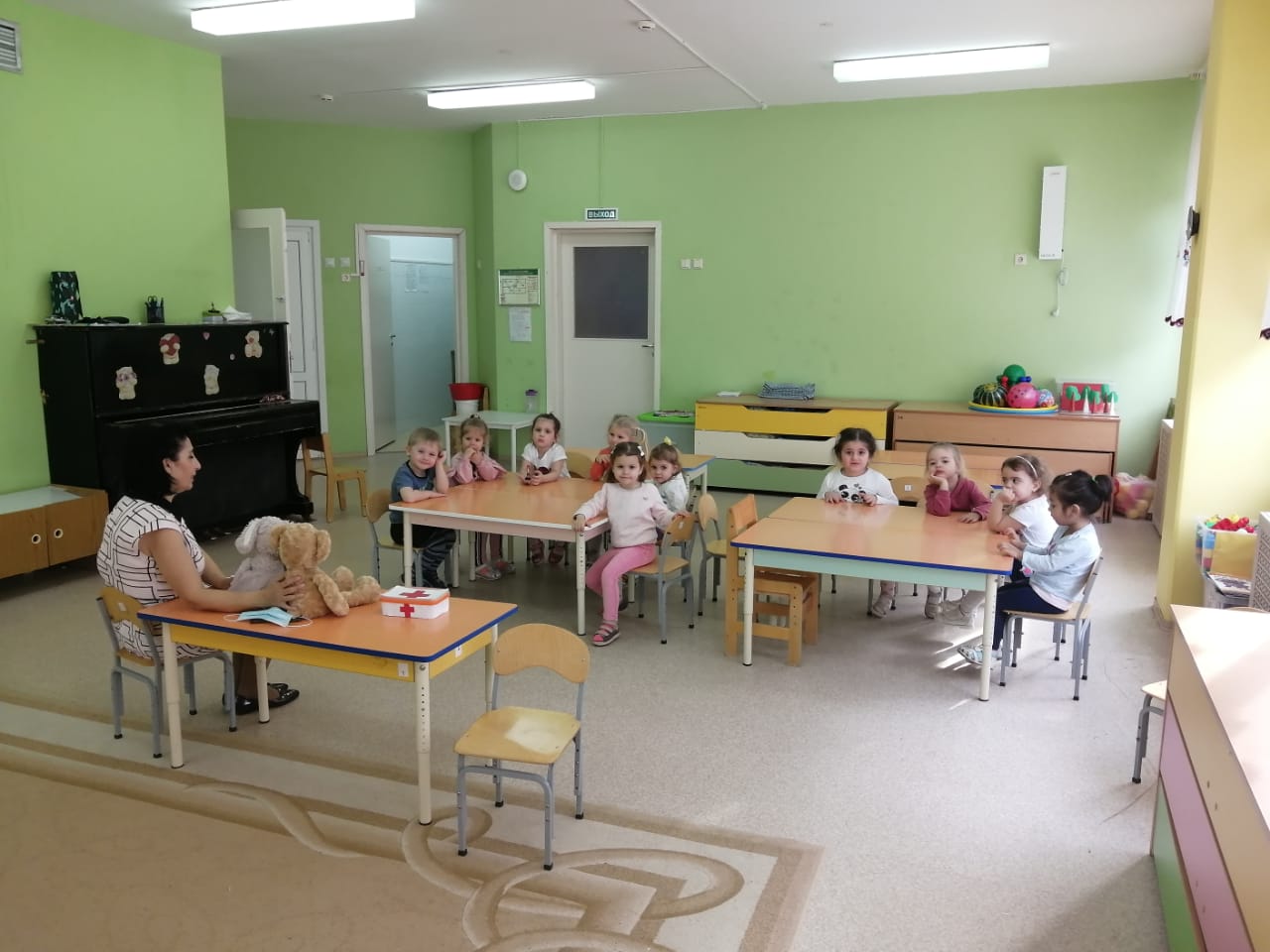 